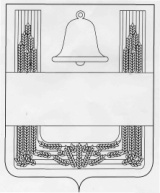 ПОСТАНОВЛЕНИЕАДМИНИСТРАЦИИ СЕЛЬСКОГО ПОСЕЛЕНИЯ  ВЕРХНЕ-КОЛЫБЕЛЬСКИЙ СЕЛЬСОВЕТ  ХЛЕВЕНСКОГО МУНИЦИПАЛЬНОГО РАЙОНА ЛИПЕЦКОЙ ОБЛАСТИ РОССИЙСКОЙ ФЕДЕРАЦИИ01 ноября 2019 года                  с. Верхняя Колыбелька                 № 77Об утверждении Реестра муниципальных услуг, предоставляемых сельским поселением Верхне-Колыбельский сельсовет Хлевенского муниципального района Липецкой областиВ соответствии с Федеральным законом от 27.07.2010 г. № 210-ФЗ "Об организации предоставления государственных и муниципальных услуг", Федеральным Законом от 06.10.2003г. №131-ФЗ "Об общих принципах организации местного самоуправления в Российской Федерации", Уставом сельского поселения Верхне-Колыбельский сельсовет,  администрация сельского поселенияПОСТАНОВЛЯЕТ:1. Утвердить Реестр муниципальных услуг, предоставляемых сельским поселением  Верхне-Колыбельский сельсовет Хлевенского муниципального района Липецкой области (Приложение).2. Настоящее постановление вступает в силу со дня его принятия и подлежит обнародованию.3. Контроль за выполнением настоящего постановления оставляю за собой.Глава администрации  сельского поселения Верхне-Колыбельский  сельсовет                                              Ю.В.КопаевПриложение к постановлению  администрации сельского  поселения Верхне-Колыбельский  сельсовет от 01.11.2019года  №77 РЕЕСТР МУНИЦИПАЛЬНЫХ УСЛУГ, ПРЕДОСТАВЛЯЕМЫХ СЕЛЬСКИМ ПОСЕЛЕНИЕМ ВЕРХНЕ-КОЛЫБЕЛЬСКИЙ СЕЛЬСОВЕТ ХЛЕВЕНСКОГО МУНИЦИПАЛЬНОГО РАЙОНА ЛИПЕЦКОЙ ОБЛАСТИ Наименование муниципальной услугиНаименование ответственного за предоставление муниципальной услугиНаименование и реквизиты нормативного правового акта (административного регламента), устанавливающего исполнение муниципальной услугиПолучательмуниципальнойуслугиРезультат оказания муниципальной услугиСтоимость муниципальной услуги1234567Услуги, которые включены в перечень, утвержденный в соответствии с п.3 ч.1 ст.9 Федерального закона от 27.07.2010 № 210- ФЗ  "Об организации предоставления государственных и муниципальных услуг", оказываемые органами местного самоуправления.Услуги, которые включены в перечень, утвержденный в соответствии с п.3 ч.1 ст.9 Федерального закона от 27.07.2010 № 210- ФЗ  "Об организации предоставления государственных и муниципальных услуг", оказываемые органами местного самоуправления.Услуги, которые включены в перечень, утвержденный в соответствии с п.3 ч.1 ст.9 Федерального закона от 27.07.2010 № 210- ФЗ  "Об организации предоставления государственных и муниципальных услуг", оказываемые органами местного самоуправления.Услуги, которые включены в перечень, утвержденный в соответствии с п.3 ч.1 ст.9 Федерального закона от 27.07.2010 № 210- ФЗ  "Об организации предоставления государственных и муниципальных услуг", оказываемые органами местного самоуправления.Услуги, которые включены в перечень, утвержденный в соответствии с п.3 ч.1 ст.9 Федерального закона от 27.07.2010 № 210- ФЗ  "Об организации предоставления государственных и муниципальных услуг", оказываемые органами местного самоуправления.Услуги, которые включены в перечень, утвержденный в соответствии с п.3 ч.1 ст.9 Федерального закона от 27.07.2010 № 210- ФЗ  "Об организации предоставления государственных и муниципальных услуг", оказываемые органами местного самоуправления.Услуги, которые включены в перечень, утвержденный в соответствии с п.3 ч.1 ст.9 Федерального закона от 27.07.2010 № 210- ФЗ  "Об организации предоставления государственных и муниципальных услуг", оказываемые органами местного самоуправления.1Присвоение (изменение) адреса объекту недвижимостиСпециалист 1 разряда администрации сельского поселенияПостановление администрации сельского поселения  Верхне-Колыбельский сельсовет  № 22 от 01.03.2013Физическое, юридическое лицо-выдача получателю муниципальной услуги постановления о присвоении почтового адреса;- отказ в выдаче с указанием причинбесплатно2Предоставление информации о порядке предоставления жилищно-коммунальных услуг населениюСпециалист 1 разряда администрации сельского поселенияПостановление администрации сельского поселения  Верхне-Колыбельский сельсовет № 15 от 18.02.2013Физическое, юридическое лицо- предоставление информации о порядке предоставления жилищно-коммунальных услуг населению.бесплатно3Предоставления муниципальной услуги по предоставлению архивных справок, архивных выписок, копий архивных документов, копий правовых актов администрации сельского поселения  Верхне-Колыбельский сельсовет Хлевенского муниципального района Липецкой областиСпециалист 1 разряда администрации сельского поселенияПостановление администрации сельского поселения  Верхне-Колыбельский сельсовет № 48 от 29.06.2016Физическое, юридическое лицо- поиск архивных документов,- оформление архивных справок, архивных выписок и архивных копийбесплатно4Предоставление земельных участков, находящихся в муниципальной собственности на которых, расположены здания, строения и сооруженияСпециалист 1 разряда администрации сельского поселенияПостановление администрации сельского поселения  Верхне-Колыбельский сельсовет № 52 09.11.2015Физическое, юридическое лицо -договор аренды земельного участка;- договор купли-продажи земельного участка;- письмо Администрации сельского поселения Верхне-Колыбельский сельсовет об отказе в предоставлении Муниципальной услугибесплатно5Утверждение схемы расположения земельного участка или земельных участков на кадастровом плане территорииСпециалист 1 разряда администрации сельского поселенияПостановление администрации сельского поселения Верхне-Колыбельский сельсовет№ 54 от 09.11.2015г.Физическое, юридическое лицо-постановление Администрации сельского поселения Верхне-Колыбельский сельсовет об утверждении схемы расположения земельного участка;-постановление Администрации сельского поселения Верхне-Колыбельский сельсовет об отказе в утверждении схемы расположения земельного участка.бесплатно6Предоставление разрешения на отклонение от предельных параметров разрешенного строительства, реконструкции объектов капитального строительстваСпециалист 1 разряда администрации сельского поселенияПостановление администрации сельского поселения Верхне-Колыбельский сельсовет№ 44 от 31.05.2016г.Физическое, юридическое лицо-выдача постановления администрации сельского поселения Верхне-Колыбельский сельсовет о предоставлении разрешения на отклонение от предельных параметров разрешенного строительства, реконструкции объектов капитального строительства- выдача постановления администрации сельского поселения Верхне-Колыбельский сельсовет об отказе в предоставлении муниципальной услуги.бесплатно7Предоставление разрешения на условно разрешенный вид использования земельного участка или объекта капитального строительстваСпециалист 1 разряда администрации сельского поселенияПостановление администрации сельского поселения Верхне-Колыбельский сельсовет № 46 от 31.05.2016г.Физическое, юридическое лицо-выдача постановления администрации сельского поселения Верхне-Колыбельский сельсовет о предоставлении разрешения на условно разрешенный вид использования земельного участка или объекта капитального строительства- выдача постановления администрации сельского поселения Верхне-Колыбельский сельсовет об отказе в предоставлении муниципальной услуги.бесплатно8Предоставление порубочного билета и (или) разрешения на пересадку деревьев и кустарниковСпециалист 1 разряда администрации сельского поселенияПостановление администрации сельского поселения Верхне-Колыбельский сельсовет№ 67 от 23.09.2016г.Физическое, юридическое лицо-выдача порубочного билета и (или) разрешения на пересадку деревьев и кустарников.бесплатно9Предоставление земельных участков, находящихся в муниципальной собственности, в безвозмездное пользованиеСпециалист 1 разряда администрации сельского поселенияПостановление администрации сельского поселения Верхне-Колыбельский сельсовет № 67 от 29.07.2019 г.Физическое, юридическое лицо-направление (выдача) заявителю подписанного проекта договора безвозмездного пользования земельным участком;-направление (выдача) решения об отказе в предоставлении земельного участкабесплатно10Выдача выписок из похозяйственных книг и информационных справок администрацией сельского поселения Верхне-Колыбельский сельсовет Хлевенского муниципального районаСпециалист 1 разряда администрации сельского поселенияПостановление администрации сельского поселения Верхне-Колыбельский сельсовет № 71 от 26.08.2019г.Физическое, юридическое лицо-выдача запрашиваемых заявителем документов (выписки из похозяйственной книги, информационной справки);-мотивированный отказ в выдаче документов.бесплатно11Предоставление земельных участков, находящихся в муниципальной собственности, гражданам для индивидуального жилищного строительства, ведения личного подсобного хозяйства в границах населенного пункта, садоводства, гражданам и крестьянским (фермерским) хозяйствам осуществления крестьянским (фермерским) хозяйством его деятельности"Специалист 1 разряда администрации сельского поселенияПостановление администрации сельского поселения Верхне-Колыбельский сельсовет № 75 от 25.10.2019г.Физическое, юридическое лицонаправление (выдача) заявителю проектов договора купли-продажи или договора аренды земельного участка;направление (выдача) решения об отказе в предварительном согласовании предоставления земельного участка или решения об отказе в предоставлении земельного участка без проведения аукциона.бесплатно